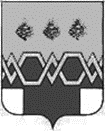 ДУМАМ А К С А Т И Х И Н С К О Г ОМ У Н И Ц И П А Л Ь Н О Г О  О К Р У Г АТ В Е Р С К О Й  О Б Л А С Т ИР Е Ш Е Н И ЕОт 05.10.2022 года                                                                                                                  № 4Об определении печатного органа дляофициального опубликования и размещенияна официальном сайте муниципальных правовых актов и официальной информации муниципального образования Максатихинский муниципальный округ Тверской областиВ соответствии с Федеральным законом от 06.10.2003 №131-ФЗ «Об общих принципах организации местного самоуправления в Российской Федерации», руководствуясь Регламентом Думы Максатихинского муниципального округа, утвержденным решением Думы Максатихинского муниципального округа от 05.10.2022 № 2 «Об утверждении Регламента Думы Максатихинского муниципального округа»,ДУМА МАКСАТИХИНСКОГОМУНИЦИПАЛЬНОГО ОКРУГА РЕШИЛА:1. Определить, что до принятия Устава Максатихинского муниципального округа Тверской области официальным печатным средством массовой информации для опубликования муниципальных нормативных правовых актов, проектов муниципальных нормативных правовых актов по вопросам местного значения муниципального образования Максатихинский муниципальный округ Тверской области, доведения до сведения жителей муниципального образования иной официальной информации является газета «Вести Максатихи». 2. Определить, что до создания официального сайта муниципального образования Максатихинский район муниципальный округ Тверской области, решения Думы Максатихинского муниципального округа нормативного характера размещаются на официальном сайте администрации Максатихинского района Тверской области в информационно-телекоммуникационной сети Интернет.3. Настоящее решение вступает в силу со дня его принятия, подлежит официальному опубликованию в газете «Вести Максатихи» и размещению на официальном сайте администрации Максатихинского района Тверской области в информационно-телекоммуникационной сети «Интернет».Председатель Думы Максатихинскогомуниципального округа                                                                                        Н.А. Кошкаров